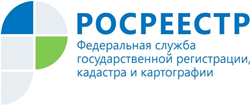 Управление Росреестра по Республике АдыгеяУправление Росреестра: 9348 заявлений подано на учетно-регистрационные действия в прошлом месяцеЗа февраль месяц 2021 года на учётно-регистрационные действия в Управление Росреестра по Республике Адыгея подано 9348 заявлений. При этом в электронном виде в ведомство поступило 3786 пакетов документов, а их доля составила 40% от общего числа.За тот же период на регистрацию ипотеки подано 293 заявления. Из них в электронном виде – 130 или более 44% от общего числа.На регистрацию договоров долевого участия (ДДУ) за месяц поступило 215 заявлений. Из них в электронном виде – 72 (33%).